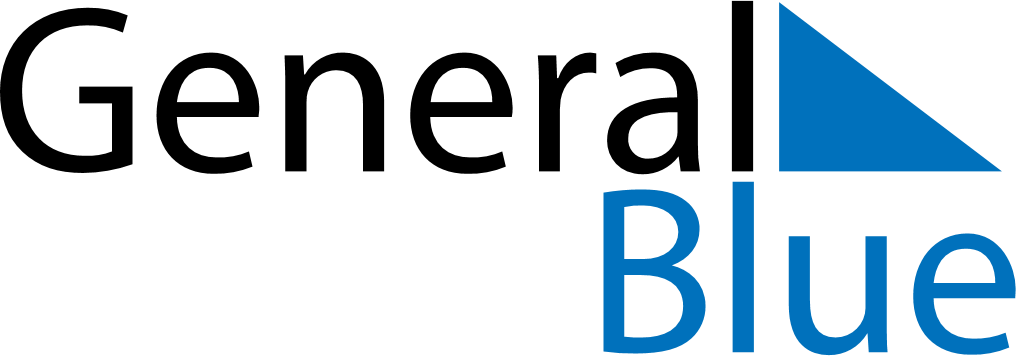 October 2024October 2024October 2024October 2024October 2024October 2024La Verrie, FranceLa Verrie, FranceLa Verrie, FranceLa Verrie, FranceLa Verrie, FranceLa Verrie, FranceSunday Monday Tuesday Wednesday Thursday Friday Saturday 1 2 3 4 5 Sunrise: 8:02 AM Sunset: 7:44 PM Daylight: 11 hours and 41 minutes. Sunrise: 8:04 AM Sunset: 7:42 PM Daylight: 11 hours and 38 minutes. Sunrise: 8:05 AM Sunset: 7:40 PM Daylight: 11 hours and 34 minutes. Sunrise: 8:06 AM Sunset: 7:38 PM Daylight: 11 hours and 31 minutes. Sunrise: 8:08 AM Sunset: 7:36 PM Daylight: 11 hours and 28 minutes. 6 7 8 9 10 11 12 Sunrise: 8:09 AM Sunset: 7:34 PM Daylight: 11 hours and 24 minutes. Sunrise: 8:11 AM Sunset: 7:32 PM Daylight: 11 hours and 21 minutes. Sunrise: 8:12 AM Sunset: 7:30 PM Daylight: 11 hours and 18 minutes. Sunrise: 8:13 AM Sunset: 7:28 PM Daylight: 11 hours and 14 minutes. Sunrise: 8:15 AM Sunset: 7:26 PM Daylight: 11 hours and 11 minutes. Sunrise: 8:16 AM Sunset: 7:24 PM Daylight: 11 hours and 8 minutes. Sunrise: 8:17 AM Sunset: 7:22 PM Daylight: 11 hours and 5 minutes. 13 14 15 16 17 18 19 Sunrise: 8:19 AM Sunset: 7:21 PM Daylight: 11 hours and 1 minute. Sunrise: 8:20 AM Sunset: 7:19 PM Daylight: 10 hours and 58 minutes. Sunrise: 8:22 AM Sunset: 7:17 PM Daylight: 10 hours and 55 minutes. Sunrise: 8:23 AM Sunset: 7:15 PM Daylight: 10 hours and 52 minutes. Sunrise: 8:24 AM Sunset: 7:13 PM Daylight: 10 hours and 48 minutes. Sunrise: 8:26 AM Sunset: 7:11 PM Daylight: 10 hours and 45 minutes. Sunrise: 8:27 AM Sunset: 7:10 PM Daylight: 10 hours and 42 minutes. 20 21 22 23 24 25 26 Sunrise: 8:29 AM Sunset: 7:08 PM Daylight: 10 hours and 39 minutes. Sunrise: 8:30 AM Sunset: 7:06 PM Daylight: 10 hours and 35 minutes. Sunrise: 8:32 AM Sunset: 7:04 PM Daylight: 10 hours and 32 minutes. Sunrise: 8:33 AM Sunset: 7:03 PM Daylight: 10 hours and 29 minutes. Sunrise: 8:34 AM Sunset: 7:01 PM Daylight: 10 hours and 26 minutes. Sunrise: 8:36 AM Sunset: 6:59 PM Daylight: 10 hours and 23 minutes. Sunrise: 8:37 AM Sunset: 6:57 PM Daylight: 10 hours and 20 minutes. 27 28 29 30 31 Sunrise: 7:39 AM Sunset: 5:56 PM Daylight: 10 hours and 16 minutes. Sunrise: 7:40 AM Sunset: 5:54 PM Daylight: 10 hours and 13 minutes. Sunrise: 7:42 AM Sunset: 5:53 PM Daylight: 10 hours and 10 minutes. Sunrise: 7:43 AM Sunset: 5:51 PM Daylight: 10 hours and 7 minutes. Sunrise: 7:45 AM Sunset: 5:49 PM Daylight: 10 hours and 4 minutes. 